ZFA-05OŚWIADCZENIE WNIOSKODAWCYO WIELKOŚCI JEGO GOSPODARSTWA ROLNEGO ALBO GOSPODARSTWA CZŁONKA RODZINY WYRAŻONEJW HEKTARACH PRZELICZENIOWYCH OGÓLNEJ POWIERZCHNIW ROKU KALENDARZOWYM POPRZEDZAJĄCYM OKRES ŚWIADCZENIOWYWypełniaj WIELKIMI LITERAMI.Pola "Seria i numer dokumentu potwierdzającego tożsamość" dotyczą tylko tych osób, którym nie nadano numeru PESEL.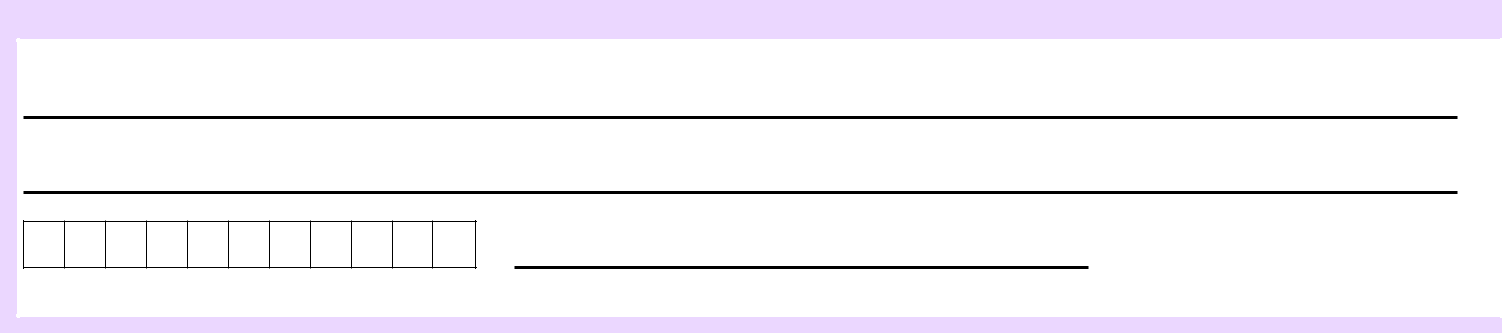 DANE WNIOSKODAWCY01. Imię02. Nazwisko03. Numer PESEL	04. Seria i numer dokumentu potwierdzającego tożsamość (1)(1) Wypełnij tylko w przypadku, gdy nie nadano numeru PESEL.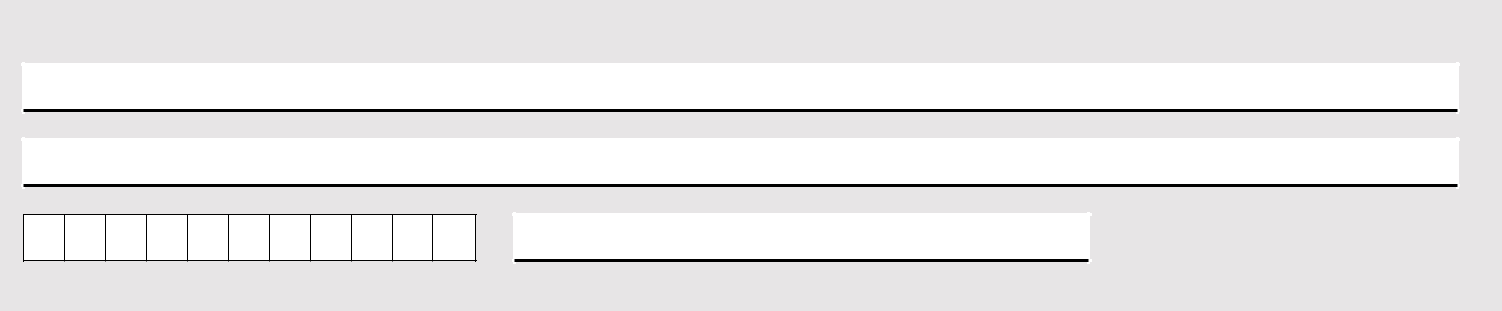 DANE CZŁONKA RODZINY, KTÓREGO DOTYCZY OŚWIADCZENIE (nie wypełniaj jeśli oświadczenie dotyczy Twojego gospodarstwa) ImięNazwiskoNumer PESEL	Seria i numer dokumentu potwierdzającego tożsamość (1)(1) Wypełnij tylko w przypadku, gdy nie nadano numeru PESEL.Oświadczam, że jestem świadoma/świadomy odpowiedzialności karnej za złożenie fałszywego oświadczenia.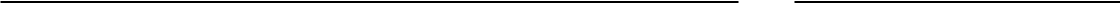 strona: 1/1	wersja: ZFA-05(2)Rok (rrrr)Oświadczam, że w roku kalendarzowym:powierzchnia mojego gospodarstwa rolnego albo gospodarstwawyżej wymienionego członka rodziny w ha przeliczeniowych ogólnej powierzchni wynosiła:.,wyżej wymienionego członka rodziny w ha przeliczeniowych ogólnej powierzchni wynosiła:.(Miejscowość)(Data: dd / mm / rrrr)......................................(Miejscowość)(Data: dd / mm / rrrr)(Podpis wnioskodawcyskładającego oświadczenie)